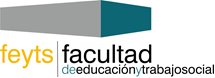 CONVOCATORIA TFG 2019/2020CONVOCATORIA DE TUTELA DE MUTUO ACUERDO PARA LOS TRABAJOS FIN DE GRADO ​Pasos a dar para solicitar el mutuo acuerdo en los Trabajos Fin de Grado del Curso 2019-2020:Las solicitudes presentadas irán acompañadas de la documentación que el tutor considere oportuna.Las fechas de presentación serán desde el 9 de septiembre hasta el 30 de septiembre.Las solicitudes las registrará el tutor en el negociado de la Facultad de Educación y Trabajo Social.Una vez acabado el plazo, los Comités de Titulo estudiarán las diferentes solicitudes presentadas e informarán a los tutores de las decisiones adoptadas.VERProtocolo de Solicitud de Mutuo acuerdoNormativa Mutuo Acuerdo